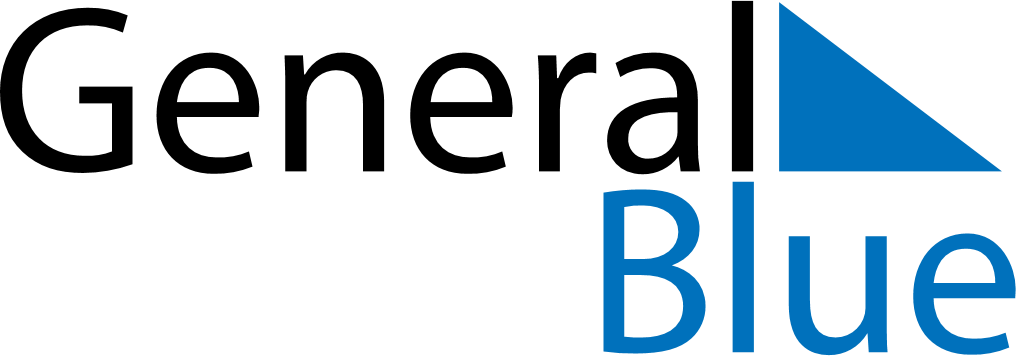 December 2024December 2024December 2024December 2024December 2024December 2024Ylitornio, Lapland, FinlandYlitornio, Lapland, FinlandYlitornio, Lapland, FinlandYlitornio, Lapland, FinlandYlitornio, Lapland, FinlandYlitornio, Lapland, FinlandSunday Monday Tuesday Wednesday Thursday Friday Saturday 1 2 3 4 5 6 7 Sunrise: 10:18 AM Sunset: 2:10 PM Daylight: 3 hours and 52 minutes. Sunrise: 10:21 AM Sunset: 2:07 PM Daylight: 3 hours and 45 minutes. Sunrise: 10:25 AM Sunset: 2:04 PM Daylight: 3 hours and 39 minutes. Sunrise: 10:29 AM Sunset: 2:01 PM Daylight: 3 hours and 32 minutes. Sunrise: 10:32 AM Sunset: 1:59 PM Daylight: 3 hours and 26 minutes. Sunrise: 10:36 AM Sunset: 1:56 PM Daylight: 3 hours and 20 minutes. Sunrise: 10:39 AM Sunset: 1:54 PM Daylight: 3 hours and 14 minutes. 8 9 10 11 12 13 14 Sunrise: 10:42 AM Sunset: 1:51 PM Daylight: 3 hours and 9 minutes. Sunrise: 10:45 AM Sunset: 1:49 PM Daylight: 3 hours and 3 minutes. Sunrise: 10:48 AM Sunset: 1:47 PM Daylight: 2 hours and 58 minutes. Sunrise: 10:51 AM Sunset: 1:45 PM Daylight: 2 hours and 53 minutes. Sunrise: 10:54 AM Sunset: 1:43 PM Daylight: 2 hours and 49 minutes. Sunrise: 10:56 AM Sunset: 1:42 PM Daylight: 2 hours and 45 minutes. Sunrise: 10:59 AM Sunset: 1:40 PM Daylight: 2 hours and 41 minutes. 15 16 17 18 19 20 21 Sunrise: 11:01 AM Sunset: 1:39 PM Daylight: 2 hours and 38 minutes. Sunrise: 11:03 AM Sunset: 1:38 PM Daylight: 2 hours and 35 minutes. Sunrise: 11:05 AM Sunset: 1:37 PM Daylight: 2 hours and 32 minutes. Sunrise: 11:06 AM Sunset: 1:37 PM Daylight: 2 hours and 30 minutes. Sunrise: 11:07 AM Sunset: 1:36 PM Daylight: 2 hours and 29 minutes. Sunrise: 11:08 AM Sunset: 1:36 PM Daylight: 2 hours and 28 minutes. Sunrise: 11:09 AM Sunset: 1:37 PM Daylight: 2 hours and 27 minutes. 22 23 24 25 26 27 28 Sunrise: 11:10 AM Sunset: 1:37 PM Daylight: 2 hours and 27 minutes. Sunrise: 11:10 AM Sunset: 1:38 PM Daylight: 2 hours and 28 minutes. Sunrise: 11:10 AM Sunset: 1:39 PM Daylight: 2 hours and 29 minutes. Sunrise: 11:09 AM Sunset: 1:40 PM Daylight: 2 hours and 31 minutes. Sunrise: 11:09 AM Sunset: 1:42 PM Daylight: 2 hours and 33 minutes. Sunrise: 11:08 AM Sunset: 1:44 PM Daylight: 2 hours and 35 minutes. Sunrise: 11:07 AM Sunset: 1:46 PM Daylight: 2 hours and 38 minutes. 29 30 31 Sunrise: 11:06 AM Sunset: 1:48 PM Daylight: 2 hours and 42 minutes. Sunrise: 11:04 AM Sunset: 1:50 PM Daylight: 2 hours and 46 minutes. Sunrise: 11:03 AM Sunset: 1:53 PM Daylight: 2 hours and 50 minutes. 